						versjon 4.0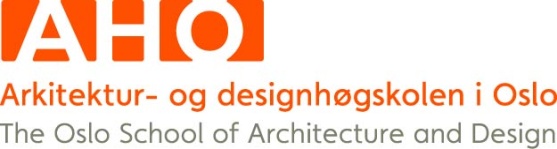 Hendelsesrapport, verkstedene AHOBrukes også i forbindelse med person- og/eller maskinskade.Skriv gjerne utfyllende. Rapporten leveres til verksmester.Opprettet: 14.11.2012. Godkjent av verksmestere: 14.11.2012. Redigert 19.10.2017 Navn:Navn:Navn:Navn:Navn:Navn:Navn:Kontaktopplysninger:Kontaktopplysninger:Telefon:Telefon:Telefon:E-post:E-post:Verksted der hendelsen inntraff:Verksted der hendelsen inntraff:Verksted der hendelsen inntraff:Verksted der hendelsen inntraff:Verksted der hendelsen inntraff:Dato:Dato:Beskriv hendelsesforløpet: Beskriv hendelsesforløpet: Beskriv hendelsesforløpet: Beskriv hendelsesforløpet: Beskriv hendelsesforløpet: Beskriv hendelsesforløpet: Beskriv hendelsesforløpet: Har noe lignende skjedd før:Har noe lignende skjedd før:Har noe lignende skjedd før:Har noe lignende skjedd før:Har noe lignende skjedd før:Har noe lignende skjedd før:Har noe lignende skjedd før:Hva slags konsekvenser får skaden senere:Hva slags konsekvenser får skaden senere:Hva slags konsekvenser får skaden senere:Hva slags konsekvenser får skaden senere:Hva slags konsekvenser får skaden senere:Hva slags konsekvenser får skaden senere:Hva slags konsekvenser får skaden senere:Hva var medvirkende årsaker til hendelsen?Hva var medvirkende årsaker til hendelsen?Hva var medvirkende årsaker til hendelsen?Hva var medvirkende årsaker til hendelsen?Hva var medvirkende årsaker til hendelsen?Hva var medvirkende årsaker til hendelsen?Hva var medvirkende årsaker til hendelsen?Tekniske mangler med maskin eller verneutrustning?Tekniske mangler med maskin eller verneutrustning?Tekniske mangler med maskin eller verneutrustning?Tekniske mangler med maskin eller verneutrustning?Tekniske mangler med maskin eller verneutrustning?Tekniske mangler med maskin eller verneutrustning?Tekniske mangler med maskin eller verneutrustning?Verneutstyr satt ut av funksjon?Verneutstyr satt ut av funksjon?Verneutstyr satt ut av funksjon?Verneutstyr satt ut av funksjon?Verneutstyr satt ut av funksjon?Verneutstyr satt ut av funksjon?Verneutstyr satt ut av funksjon?Manglende service eller vedlikehold?Manglende service eller vedlikehold?Manglende service eller vedlikehold?Manglende service eller vedlikehold?Manglende service eller vedlikehold?Manglende service eller vedlikehold?Manglende service eller vedlikehold?Manglende opplæring?Manglende opplæring?Manglende opplæring?Manglende opplæring?Manglende opplæring?Manglende opplæring?Manglende opplæring?Dårlig eller manglende kommunikasjon?Dårlig eller manglende kommunikasjon?Dårlig eller manglende kommunikasjon?Dårlig eller manglende kommunikasjon?Dårlig eller manglende kommunikasjon?Dårlig eller manglende kommunikasjon?Dårlig eller manglende kommunikasjon?Feil bruk av maskin eller utstyr?Feil bruk av maskin eller utstyr?Feil bruk av maskin eller utstyr?Feil bruk av maskin eller utstyr?Feil bruk av maskin eller utstyr?Feil bruk av maskin eller utstyr?Feil bruk av maskin eller utstyr?Uforsvarlig lek, spøk eller veddemål?Uforsvarlig lek, spøk eller veddemål?Uforsvarlig lek, spøk eller veddemål?Uforsvarlig lek, spøk eller veddemål?Uforsvarlig lek, spøk eller veddemål?Uforsvarlig lek, spøk eller veddemål?Uforsvarlig lek, spøk eller veddemål?Påvirkning av alkohol eller andre rusmiddel?Påvirkning av alkohol eller andre rusmiddel?Påvirkning av alkohol eller andre rusmiddel?Påvirkning av alkohol eller andre rusmiddel?Påvirkning av alkohol eller andre rusmiddel?Påvirkning av alkohol eller andre rusmiddel?Påvirkning av alkohol eller andre rusmiddel?Mangler i organisasjonen?Mangler i organisasjonen?Mangler i organisasjonen?Mangler i organisasjonen?Mangler i organisasjonen?Mangler i organisasjonen?Mangler i organisasjonen?Andre forhold?Andre forhold?Andre forhold?Andre forhold?Andre forhold?Andre forhold?Andre forhold?Ved personskade: Ble lege kontaktet?   Ja / NeiBle lege kontaktet?   Ja / NeiBle du behandlet av lege?  Ja / NeiBle du behandlet av lege?  Ja / NeiBle du behandlet av lege?  Ja / NeiBle du behandlet av lege?  Ja / NeiHva kan gjøres for å hindre at dette skjer igjen?Hva kan gjøres for å hindre at dette skjer igjen?Hva kan gjøres for å hindre at dette skjer igjen?Hva kan gjøres for å hindre at dette skjer igjen?Hva kan gjøres for å hindre at dette skjer igjen?Hva kan gjøres for å hindre at dette skjer igjen?Hva kan gjøres for å hindre at dette skjer igjen?UnderskriftUnderskriftUnderskriftUnderskriftDatoDatoDatoFylles ut av verksmesterFylles ut av verksmesterFylles ut av verksmesterFylles ut av verksmesterFylles ut av verksmesterFylles ut av verksmesterFylles ut av verksmesterHvilke tiltak er gjort for å forhindre nye/lignende tilfeller?Hvilke tiltak er gjort for å forhindre nye/lignende tilfeller?Hvilke tiltak er gjort for å forhindre nye/lignende tilfeller?Hvilke tiltak er gjort for å forhindre nye/lignende tilfeller?Hvilke tiltak er gjort for å forhindre nye/lignende tilfeller?Hvilke tiltak er gjort for å forhindre nye/lignende tilfeller?Hvilke tiltak er gjort for å forhindre nye/lignende tilfeller?Hvis ikke, når skal det ordnes?Hvis ikke, når skal det ordnes?Hvis ikke, når skal det ordnes?Hvis ikke, når skal det ordnes?Hvis ikke, når skal det ordnes?Hvis ikke, når skal det ordnes?Hvis ikke, når skal det ordnes?Hvis ikke tiltak gjøres, forklar hvorfor:Hvis ikke tiltak gjøres, forklar hvorfor:Hvis ikke tiltak gjøres, forklar hvorfor:Hvis ikke tiltak gjøres, forklar hvorfor:Hvis ikke tiltak gjøres, forklar hvorfor:Hvis ikke tiltak gjøres, forklar hvorfor:Hvis ikke tiltak gjøres, forklar hvorfor:Navn:Navn:Navn:Navn:Navn:Navn:Dato: